Guida all’uso di G-Suite For Education, la piattaforma di Google adottata dall’Istituto Comprensivo di Borgosatollo. A.s. 2020-2021.Gentili famiglie, Gentili genitori,i Docenti dell’Istituto Comprensivo di Borgosatollo hanno scelto di avvalersi della piattaforma didattica G-Suite For Education come strumento efficace per sostenere tutti gli studenti nella conquista delle competenze previste per il primo ciclo di istruzione e per promuovere l’apprendimento anche attraverso canali motivanti, coinvolgenti e di immediata fruizione.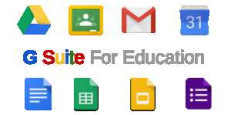 La piattaforma sarà utilizzata sia per la didattica ordinaria che per l’eventuale didattica a distanza o mista. Oltre al Regolamento per l’utilizzo della G-Suite For Education, vi proponiamo di consultare i video tutorial, postati di seguito, che trovate anche al link: https://sites.google.com/view/guidapergsuiteforeducation/home-page?authuser=0&fbclid=IwAR3Xks8-V3281lBdNRjI_aEB5dKTR_gEYr7w7VwLh102aooabPqoWVGoY1Q Questi video vi aiuteranno ad eseguire il primo accesso e vi introdurranno all’utilizzo corretto della piattaforma. Potete scegliere se utilizzare la piattaforma dal telefono o dal computer. Primo accesso dal telefono:https://sites.google.com/view/guidapergsuiteforeducation/studente/telefono/1-primo-accesso-studente?authuser=0Primo accesso dal computer:https://sites.google.com/view/guidapergsuiteforeducation/studente/computer/1-primo-accesso-studente-pcSe si utilizza la G-Suite col telefono:https://sites.google.com/view/guidapergsuiteforeducation/studente/telefono/elenco-completo-delle-video-lezioni-cellulare-studente?authuser=0Se si utilizza la G-Suite con computer:https://sites.google.com/view/guidapergsuiteforeducation/studente/computer/elenco-completo-delle-video-lezioni-pc-studente?authuser=0Seguiranno corsi per l’utilizzo di G-Suite da parte degli alunni, effettuati dai docenti in classe ed eventuali tutorial per specifiche funzioni destinate alla didattica.Ringraziandovi per la collaborazione, confidiamo nel vostro abituale sostegno, in questo salto verso un futuro più vicino ai nostri ragazzi.                                                                                        Il team Didattica Digitale Integrata                       